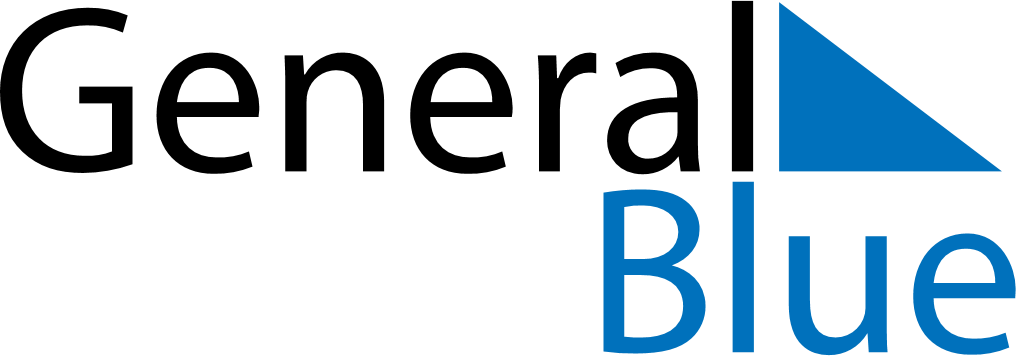 Quarter 4 of 2022United Arab EmiratesQuarter 4 of 2022United Arab EmiratesQuarter 4 of 2022United Arab EmiratesQuarter 4 of 2022United Arab EmiratesQuarter 4 of 2022United Arab EmiratesOctober 2022October 2022October 2022October 2022October 2022October 2022October 2022MONTUEWEDTHUFRISATSUN12345678910111213141516171819202122232425262728293031November 2022November 2022November 2022November 2022November 2022November 2022November 2022MONTUEWEDTHUFRISATSUN123456789101112131415161718192021222324252627282930December 2022December 2022December 2022December 2022December 2022December 2022December 2022MONTUEWEDTHUFRISATSUN12345678910111213141516171819202122232425262728293031Oct 8: Birthday of Muhammad (Mawlid)Dec 2: National Day